ANUNȚ DE PARTICIPAREServicii de implementare și suport tehnic pentru upgrade bază de date proiecte Primavera (inclusiv viitoarea integrare în MAIS)  I. ENTITATEA CONTRACTANTA: S.N.G.N. ROMGAZ S.A. MEDIAȘ Adresa: P-ța Constantin Motaș, nr. 4, Mediaș, Cod poștal: 551130, Romania Tel: +40 0374 401959 Fax: +40 269 846901 Punct de contact: Serviciul Achiziții Directe și Proceduri Simplificate Adresa de internet: www.romgaz.ro Procedura de atribuire aleasa: Achiziție directăII. OBIECTUL ACHIZIȚIEI: ,,Servicii de implementare și suport tehnic pentru upgrade bază de date proiecte Primavera (inclusiv viitoarea integrare în MAIS)”, conform caietului de sarcini atașat.III. VALOAREA ESTIMATĂ: 109.000 lei, fără TVA.IV. TERMENUL DE PRESTARE: 1 an.V. VALABILITATE OFERTĂ: 30 de zile. VI. CRITERIUL DE ADJUDECARE: Prețul cel mai scăzut. Criteriul de atribuire se va aplica doar ofertelor care respectă toate cerințele prevăzute în caietul de sarcini. Cerințele cuprinse în caietul de sarcini sunt considerate cerințe minimale, nerespectarea acestora ducând la respingerea ofertei.VII. Condiții contract/comandă: Prețul ofertat va fi în lei fără TVA. Prestarea serviciilor se va face conform caietului de sarcini. Plata se va face prin O.P. în termen de maxim 30 de zile de la prestarea serviciilor și primirii facturii de către achizitor. În prețul ofertat vor fi incluse toate cheltuielile. VIII.  Solicitări de clarificări: Pentru clarificări privind conținutul caietului de sarcini, persoana de contact este D.l Daniel Cornea – Șef Serviciu Investiții, Management Proiecte, tel: 0374401942, mail: dan.cornea@romgaz.ro.IX. Adresa la care se depune oferta: Oferta se poate transmite fie prin e-mail la adresa viorel.dragota@romgaz.ro, prin fax la nr. 0269 846901, sau se poate depune la Registratura Romgaz, Piața C.I. Motaș nr. 4 Mediaș. Data și ora limita de depunere a ofertei:  30.06.2020, ora 12:00.Capital social: : 385.422.400 leiCIF:  RO 14056826 Nr. Ord.reg.com/an : J32/392/2001RO08 RNCB 0231 0195 2533 0001 - BCR MediaşRO12 BRDE 330S V024 6190 3300 - BRD Mediaş   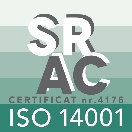 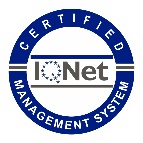 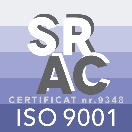 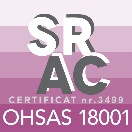 S.N.G.N. Romgaz S.A. 551130, Piaţa Constantin Motaş, nr.4,  Mediaş, jud. Sibiu - RomâniaTelefon 004-0269-201020Fax 004-0269-846901E-mail secretariat@romgaz.rowww.romgaz.ro